ARK-2121F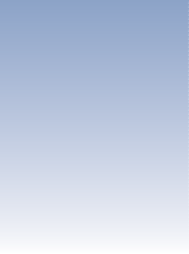 Intel® Celeron® Quad Core J1900 SoC with Multiple I/Os Fanless Box PC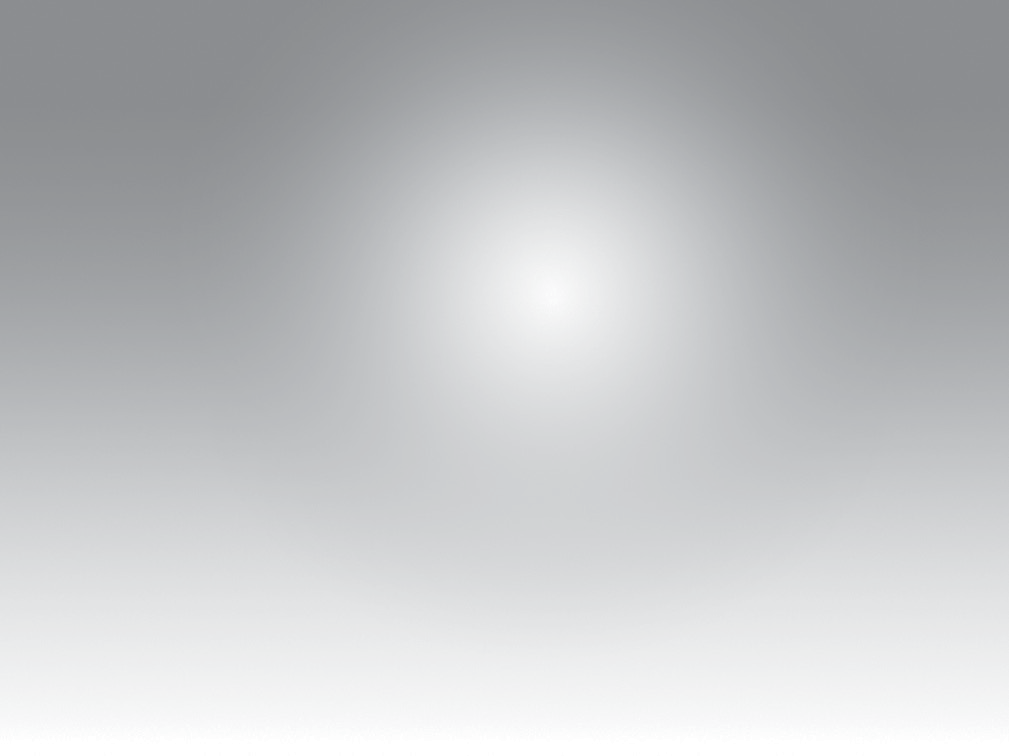 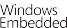 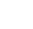 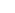 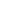 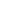 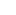 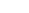 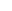 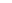 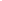 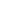 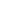 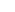 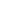 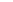 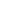 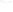 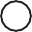 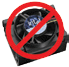 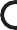 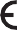 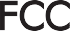 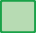 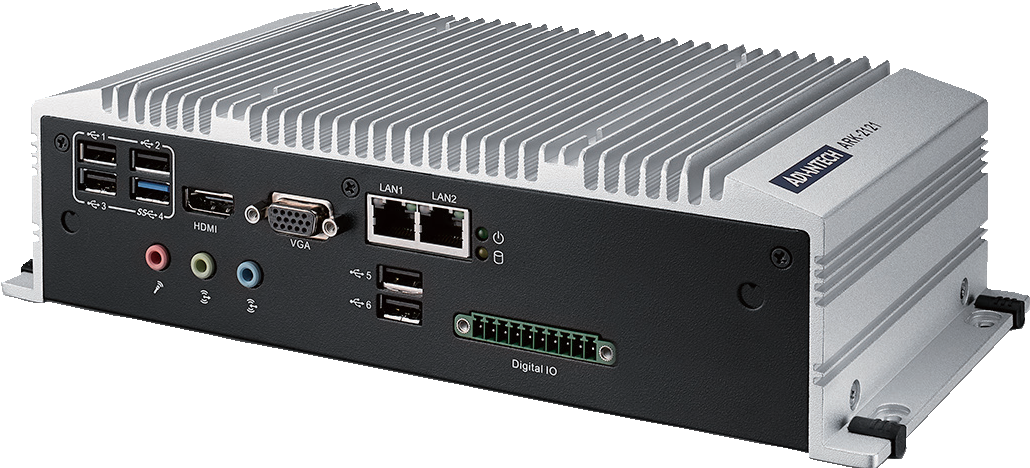 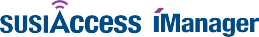 Specifications* DisplayPort is supported by project only. 	Fanless Embedded Box PCs	All product specifications are subject to change without notice	Last updated : 5-Oct-2015ARK-2121F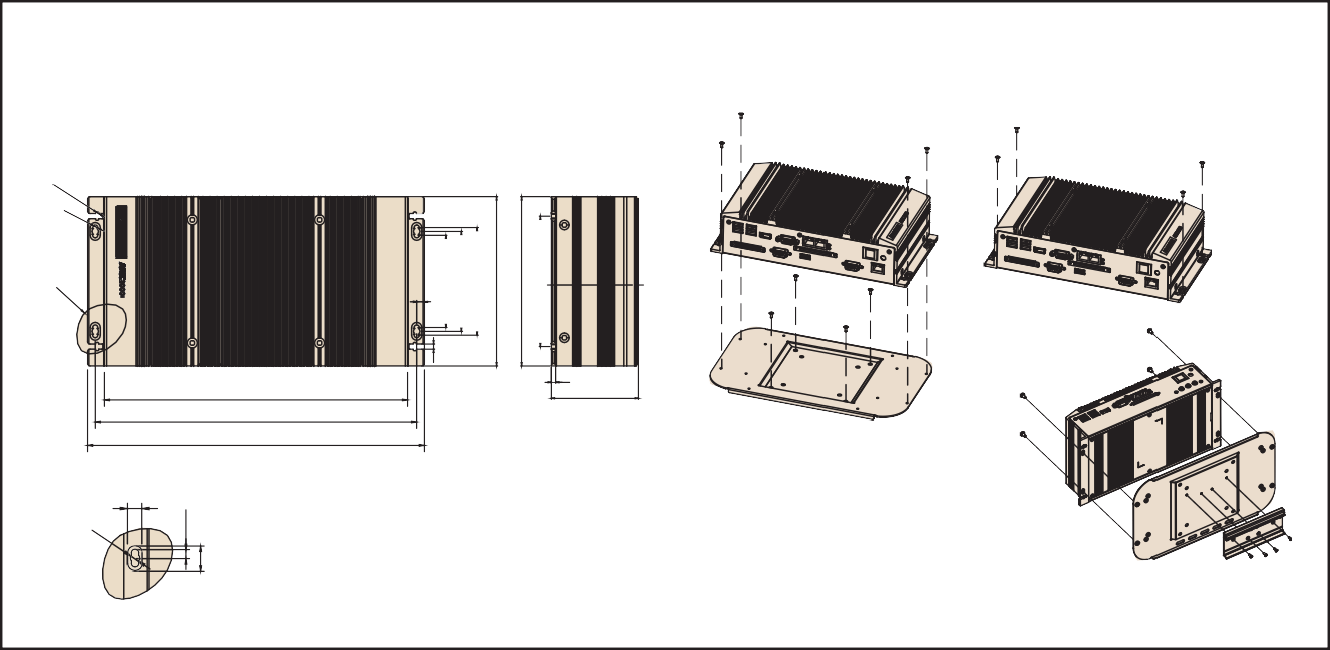 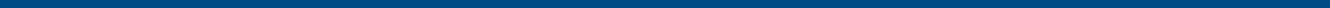 Ordering Information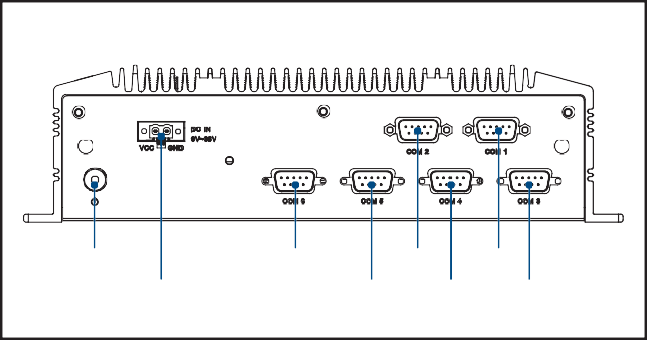 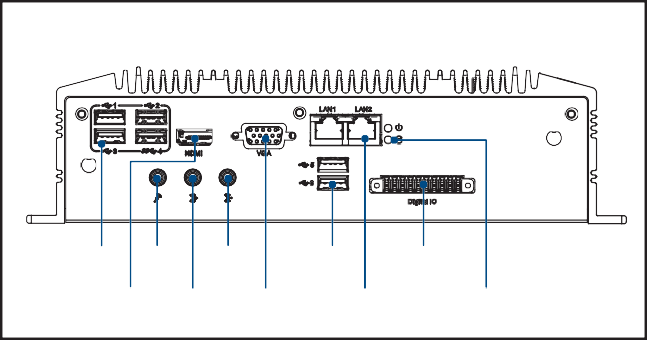 Note: Memory, storage and operating system bundled by request.*DP is support by project only.Packing List	Optional ItemsEmbedded OS 	Online Download www.advantech.com/products	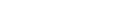 ARK-2121F-U0A1EProcessor SystemCPUIntel Celeron Processor J1900 Quad Core SoCProcessor SystemFrequency2.0 GHz, turbo boost up to 2.42 GHzProcessor SystemL2 Cache2 MBProcessor SystemBIOSAMI EFIMemoryTechnologyDDR3L 1333 MHzMemoryMax. Capacity8 GBMemorySocket1 x 204-pin SO-DIMMGraphicsChipsetIntel Celeron J1900 SoC integrated, 7th Gen. Intel Graphic coreGraphicsGraphic EngineDirectX 11.1, OCL 1.2, OGL 3.2 Encode: H.264, MPEG2/4, VC1, WMV9 Decode: H.264, MPEG2GraphicsVGAUp to 2048 x 1152 @ 60HzGraphicsHDMI1 HDMI port (default), HDMI 1.4a for HD video playback, 1080P at 60Hz (2nd HDMI support by project only)GraphicsDisplayPort*Up to 2560 x 1600 at 60Hz (by Project only)GraphicsDVI-DUp to 1920 x 1200 at 60Hz (by Project only)GraphicsDual DisplayYes, VGA + HDMIEthernetLAN1/LAN210/100/1000Mbps Intel i210 GbE, support Wake On LAN, optional LAN3/LAN4 support by projectAudioInterfaceRealtek ALC888S, High Definition Audio. Line-out,Mic-in,Line-inIO InterfaceSerial Ports6 x RS-232/422/485 with auto flow controlIO InterfaceUSB Interface1 x USB 3.0, 5 x USB 2.0, 1 x internal USB 2.0 for security dongleIO InterfacePS/2Yes ( by project only)OtherWatchdog timer255 levels timer interval, setup by softwareOtherDigital I/O4ch digital input and 4ch digital output with 3kV isolationExpansionMini PCIe2 x full size Mini PCIe (1 with SIM holder)StorageHDDSupports one SATA 2.5" HDD Bay (Compatible with 12.5mm height HDD) (Max. Data Transfer Rate 600 MB/s)StoragemSATA1 x full size mSATA socket, with USB signal co-laySoftware SupportMicrosoft WindowsWES8, Windows 8, WES7, Windows 7Software SupportLinuxSupport by projectPower RequirementPower TypeATXPower RequirementPower Input Voltage9 ~ 36 VDCPower RequirementMinimum Power Input12 V, 1.5 APower RequirementPower AdapterAC to DC, DC19 V/3.42 A, 65 W (Optional)Power ConsumptionTypical8.4WPower ConsumptionMax.16.2WMechanicalConstructionAluminum housingMechanicalMountingDin-Rail mounting, Desk/wall-mounting, VESA mountingMechanicalDimensions (W x H x D)264.5 x 68.4 x 133.0 mm (10.41" x 2.69" x 5.24")MechanicalWeight2.3 kg (5.07 lb)EnvironmentOperating TemperatureWith extended temperature peripherals: -20 ~ 70° C (-4 ~ 158° F) with 0.7m/s air flow With 2.5-inch hard disk 0 ~ 45° C (32 ~ 112° F) with 0.7m/s air flowEnvironmentStorage Temperature- 40 ~ 85° C ( -40 ~ 185° F)EnvironmentRelative Humidity95% @ 40° C (non-condensing)EnvironmentVibration During OperationWith SSD: 3 Grms, IEC 60068-2-64, random, 5 ~ 500 Hz, 1 hr/axis.EnvironmentShock During OperationWith SSD: 30 G, IEC 60068-2-27, half sine, 11 ms durationEnvironmentEMCCE/FCC Class A, CCC, BSMIEnvironmentSafety CertificationsUL, CB, CCC, BSMIPart No.CPUVGAHDMI/DP*GbEUSB 2.0USB 3.0RS-232/ 422/485AudioFull-size MiniPCIeSIMmSATA2.5" SATA IIHDD BayPower InputOperating Temp.ARK-2121F-U0A1EIntel Celeron J1900 2.0GHzYesYes2516Lin-out, Line-in, MIC21119 ~ 36 VDC-20 ~ 70° CPart NumberDescription-1 x ARK-2121 Unit-1 x User Manual (Simplified Chinese)-1 x China RoHS17000090011x 2-pin Phoenix to DC-Jack power cable1960069484N0002 x LAN clipPart NumberDescription2070013717WES7E 64bit ENG/JP/TC/SC2070013716WES8E 64bit ENG/JP/TC/SC